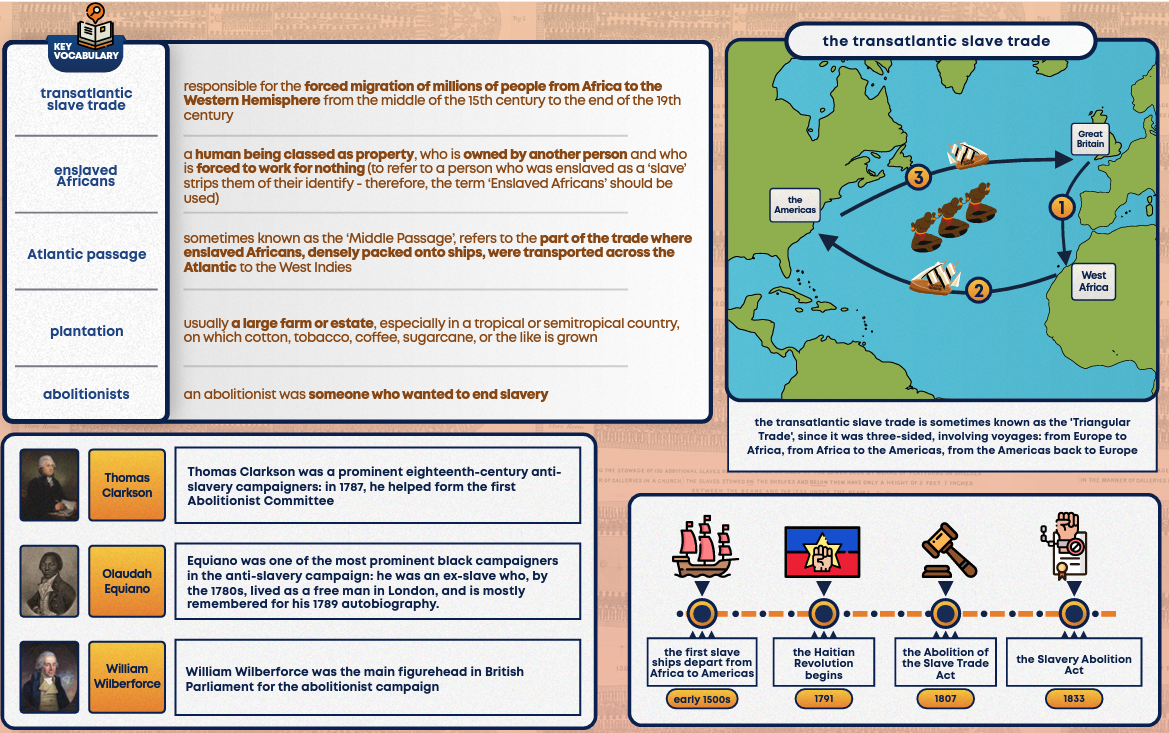 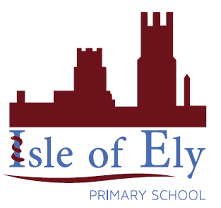 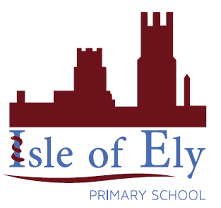 Learning Links:Learning Links:Prior Learning:Future Learning:Empire – Year 4Rise of Ancient RomeEmpire –  Year 6 Queen Victoria’s Widowed ReignSlavery – Year 2 Ancient EgyptLaw – Year 3 Rule of Law and Royal PowerLaw -  Year 6 The Rise of Nazi Germany